ZEYTİNBURNU TRİSAD TEKSTİL TEKNOLOJİSİ MESLEKİ VE TEKNİK ANADOLU LİSESİ MÜDÜRLÜĞÜ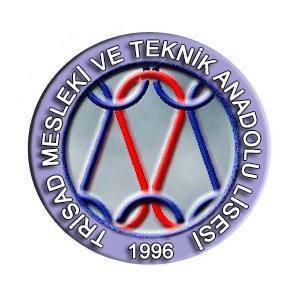 2017-2018 EĞİTİM ÖĞRETİM YILI TEKSTİL TEKNOLOJİSİ ALANI MESLEKİ VE TEKNİK YETERLİLİK SINAVI E-KILAVUZUZEYTİNBURNU TRİSAD TEKSTİL TEKNOLOJİSİMESLEKİ VE TEKNİK ANADOLU LİSESİ2017 – 2018 EĞİTİM ÖĞRETİM YILI“TEKSTİL TEKNOLOJİSİ ALANI MESLEKİ VE TEKNİK YETERLİLİK SINAV KILAVUZU”1.BAŞVURU ŞARTLARI VE BAŞVURU YERİ:Adayların;Ortaokulların 8. Sınıfını bitiren ve TEOG sınavına girmiş öğrenciler olması;Fiziki (bedensel) özrünün olmaması;Şekilleri zihinde canlandırabilme becerisine sahip olması;Bir resmin ayrıntılarını akılda tutabilme becerisine sahip olması;Dikkat eksikliği olmaması; Renk, şekil ve desen algısı yüksek olması;Astım hastalığının olmaması;Alerjik hastalığının bulunmaması veya tedavisinin mümkün olması;Kaynaştırma raporunun bulunmaması; Atölyemizdeki makinelerin, bakım onarım malzemeleri (yağ, solüsyon) ve materyalin oluşturabileceği riskler yüzünden sağlık raporu alınması gerekmektedir.Başvuru Yeri :Başvurular elden okul müdürlüğümüze ( Zeytinburnu TRİSAD Tekstil Teknolojisi Mesleki ve Teknik Anadolu Lisesi Müdürlüğü) yapılacaktır. 2.ÖN KAYIT BAŞVURU İÇİN GEREKLİ BELGELER: 1- Veli Dilekçesi ve Mesleki Ve Teknik Yeterlilik Sınav Başvuru Formu (Okul İdaresi tarafından verilecektir. Okulumuzun web sitesinden de alınabilir. trisad.meb.k12.tr/ )2- 2 Adet Son 6 Ayda Çekilmiş Vesikalık Fotoğraf 3- Ortak Sınav Sonuç Belgesi (TEOG Sonuç Belgesi)4- Sağlık raporu3. DEĞERLENDİRME: Mesleki Ve Teknik Yeterlilik Sınavı 500 tam puan üzerinden değerlendirilecektir. Mesleki ve teknik yeterlilik sınav sonucu mesleki yatkınlık ve mülakat sınav puanlarının toplamından oluşacaktır.Mesleki Ve Teknik Yeterlilik Sınav Puanının % 30’ u ve TEOG Sınavının %70 ‘i ile öğrencinin yerleşme durumu belirlenecektir.Belirlenen kontenjan (60 Öğrenci) kadar asil ve yedek liste ilan edilecektir. Özel yetenekli öğrencilerimizin yeteneklerini ispat edecek ( lisans, katılım belgesi, sertifika, vb.) ve derecelerini gösteren belge eşitlik durumunda öncelikli olarak değerlendirilecektir.	SINAV VE KAYIT TAKVİMİ: Mesleki Ve Teknik Yeterlilik Sınav Sonrası Asil ve Yedek Öğrenci Kayıtları aşağıdaki takvime göre yapılacaktır.7.SINAV ESASLARI 1- Adaylar, başvuru esnasında kendilerine verilen aday kayıt numarasına göre sınavlara alınacaktır. 2- Adayın başvuru esnasında teslim ettiği belgeler ile kesin kayıt sırasında teslim ettiği belgeler arasında farklılık olması halinde, aday sınavı kazanmış olsa bile adayın kaydı yapılmayacaktır.3- Her sınav öncesinde kimlik kontrolü yapılacaktır. Adaylar sınav giriş belgesi ile birlikte resimli özel kimlik belgelerini de yanlarında taşımak zorundadır. Özel kimlik belgesi (nüfus cüzdanı, pasaport) olmayan ve kimlik kartlarını kaybeden adaylar sınava alınmaz. 4- Sınav giriş belgeleri sınav bitiminde adaylardan geri alınacaktır. Sınav giriş belgelerini iade etmeyen adayların sınavları geçersiz sayılacaktır. 5-Sınav Komisyonu gerektiği takdirde, sınav şeklinde ve programda değişiklik yapabilecektir.7-Sınava girecek olan öğrencilerin isim listesi ile sınav sonuç listesi belirtilen tarihlerde okulumuz duyuru panosu ile okulumuz www. trisad.meb.k12.tr/  web sitesinden ilan edilecektir.8. TEKSTİL  TEKNOLOJİSİ ALANI MESLEKİ VE TEKNİK YETERLİLİK SINAVI YAPILACAĞI YERLER, TARİH VE SAATLERÖğrenciler sınava grup halinde alınacak ve yayınlanan listeye göre gün ve saatte belirlenen yerde hazır bulunmaları gerekecektir.Zeytinburnu Trisad Tekstil Teknolojisi Mesleki Ve Teknik Anadolu Lisesi , Tekstil Teknolojisi Alanı 2017-2018 öğretim yılı için kız ve erkek toplam 60 (Altmış ) öğrenci alınacaktır. Hasan GÜNDÜZOkul MüdürüYAPILACAK OLAN ÇALIŞMATARİHBAŞVURULARIN ALINMASI3 -13 Temmuz 2017SINAVA GİRECEK ÖĞRENCİ LİSTELERİNİN İLANI14-17 Temmuz 2017YETENEK SINAVI17-20 Temmuz 2017ASIL VE YEDEK SIRALAMA LİSTELERİNİN İLANI21 Temmuz 2017KAYITLARIN YAPILMASI24-28 Temmuz 2017YEDEK LİSTEDEN KAYITLARIN YAPILMASI31 Temmuz 2017BOŞ KONTENJANLAR İÇİN YEDEK LİSTEDEN KAYITLARIN YAPILMASI1-2 Ağustos 2017TARİHUYGULAMAYERSINAV SÜRESİBAŞLAMA SAATİTARİHMESLEKİ YATKINLIK VE BECERİ SINAVIYERSINAV SÜRESİBAŞLAMA SAATİ17 Temmuz 20171.2. Aşama Sınav Zeytinburnu Trisad Tekstil Teknolojisi Mesleki Ve Teknik Anadolu Lisesi30 dk10:0017 Temmuz 20173. Aşama SınavZeytinburnu Trisad Tekstil Teknolojisi Mesleki Ve Teknik Anadolu Lisesi30 dk11:00İLETİŞİM17 Temmuz 2017Öykü tamamlamaZeytinburnu Trisad Tekstil Teknolojisi Mesleki Ve Teknik Anadolu Lisesi30 dk12:0018-19-20 Temmuz 2017MülakatZeytinburnu Trisad Tekstil Teknolojisi Mesleki Ve Teknik Anadolu Lisesi-10.00